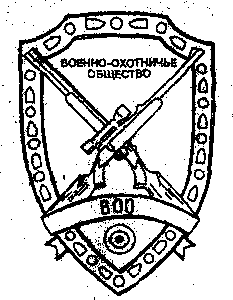                                 ВОЕННО-ОХОТНИЧЬЕ ОБЩЕСТВО        ОБЩЕРОССИЙСКАЯ СПОРТИВНАЯ ОБЩЕСТВЕННАЯ    ОРГАНИЗАЦИЯ                                                    ЧЕЛЯБИНСКАЯ РЕГИОНАЛЬНАЯ ОРГАНИЗАЦИЯ        Ф.И.О. _______________________________________________________      Адрес: _______________________________________________________З А Я В Л Е Н И ЕПрошу принять меня переводом в члены ВОО Челябинской региональной организации ОСОО КВО № ____       С Уставом ВОО, правилами охоты и рыболовства ознакомлен, права и обязанности члена ВОО мне известны, обязуюсь их выполнять.О себе сообщаю:  1. Год рождения 								2. Место работы 								3. Должность 									4. Телефон дом. 			сот. 					5. Паспорт: серия 				 № 				выдан 										 						« ___ »______________ 20___г.Подпись заявителя __________________________      дата: « ___ » ___________ 201__г. РЕШЕНИЕ бюро КВО № 	  , Протокол № 	  от « ____ » _____________ 201__г.Председатель бюро КВО № ____               _________________        /_________________/Членский билет серия ______ № __________ вручен, подпись охотника _____________